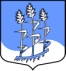 Администрация муниципального образованияГостицкое сельское поселение Сланцевского муниципального района Ленинградской областиРАСПОРЯЖЕНИЕ25.11.2015                                                                                                             №  39-рО назначении приёмочной комиссии В связи с окончанием строительства объекта: «Газопровод среднего давления п.Сельхозтехника Сланцевского района Ленинградской области» в муниципальном образовании Гостицкое сельское поселение от деревни Гостицы до поселка Сельхозтехника, построенного по проекту, разработанному ПКЦ АО «Газпром газораспределение Ленинградская область», шифр 12784:Назначить приемочную комиссию в следующем составе:Председатель комиссии: - Лебедев Владимир Федорович – глава администрации муниципального образования Гостицкое сельское поселение Сланцевского муниципального района Ленинградской области          Члены комиссии:   - Борецкий Александр Александрович – генеральный   директор ООО «СЗИ-Комплекс» (генподрядная организация)                                   - Нефедова Ирина Владимировна – руководитель ПКЦ ОАО «Газпром газораспределение Ленинградская область» (проектная организация)                                               - Алексеев Вадим Иванович – начальник Сланцевского УГС филиала ОАО «Газпром газораспределение Ленинградская область» в г. Кингисеппе (эксплуатационная организация);                                                    - Представитель СЗУ РостехнадзораГлава администрации:                                                                        В.Ф. Лебедев